INSCRIPTION :		Avant le lundi 10 mai 2021. ENVOI BULLETIN +chèque à		Françoise TANRET, 63 bis rue Jeanne d’Arc 54000 NANCYDépôt des œuvres :		Mercredi 02 juin 2021 de 10h à 19h		Lors du dépôt de vos œuvres, nous nous réservons le droit de	refuser toute copie et toute œuvre non conforme à l’esprit du	salon.Ouverture		Samedi 12 juin 2021à 15hRetrait des œuvres :	Aucune œuvre exposée ne sera retirée avant la clôture du SalonDimanche 27 juin 2021 : 19h à 20h30Lundi 28 juin 2021 : 9h à 13h30Droits d’inscription :Adhésion annuelle :		45 € non remboursableDroits d’accrochage :	En cas de refus du jury, les droits d’accrochage seront remboursésToute réclamation au-delà de 3 mois sera irrecevableCoût après réduction :PEINTURES28 € Série de 4 petits tableaux de même format, (20 x 20) (30 x 30) (40 x 40), même thème, même technique, même encadrement24 € par œuvre de (54 x 65) à (81 x 100) + (80 x 80)30 € par œuvre de (81 x 100) à (97 x 130) + (110 x 110)42 € par œuvre à partir de (114 x 146) + (130 x 130)…..Un diptyque compte pour 2 accrochages. Un triptyque pour 3 accrochages…Sculptures (prendre la plus grande dimension) (1 à 5 œuvres)1 sculpture 15 € / forfait 50 € : 5 sculptures, inférieures à 60 cm, y compris les pâtes de verre1 sculpture 25 € / forfait 72 € : max 5 sculptures à partir de 60 cmLe chèque libellé à l’ordre de l’Association des Artistes Lorrainsenvoyé au plus tard pour le lundi 10 mai 2021 avec le bulletin d’inscription à Françoise TANRET 63 bis, Rue Jeanne d’Arc, 54000 NANCY. 06 33 44 72 69Les œuvres :FORMATS en fonction des techniquesHuiles et acryliques : Il serait souhaitable, pour la cohérence du salon de présenter des œuvres d’une même inspiration personnelle et de même format (vertical ou horizontal).Aquarelles, pastels, dessins, gravures : format libreENCADREMENT et PRÉSENTATIONHuiles et acryliques : simple baguette en métal, bois naturel ou peinte, ou ruban-cache-clousAccrochage : deux pitons (à l’intérieur du châssis) reliés par un fil de ferAquarelles, pastels, dessins, gravures : cadre et système d’accrochage solidePas de sous-verre avec pincesSculptures, poteries, céramiques (1 à 5 pièces) : fournir des socles propres et blancs, clairement identifiés (mettre une étiquette avec le nom de l’artiste sur le socle, en bas, et non à l’intérieur)Précisez si vous souhaitez éventuellement une vitrinePour les œuvres de grande taille, l’artiste organisera l’installation avec l’aval des responsables du SalonLes œuvres non équipées d’un système d’accrochage seront refuséesNe pas omettre d’identifier les œuvres au verso par les étiquettes fournies ASSURANCEL’association décline sa responsabilité en cas de vol ou d’accident de toute nature, lors de la préparation et pendant l’exposition. Les artistes dégagent l’association de toute responsabilité et renoncent à tout recours contre elle.VENTE15% seront reversés à l’Association en cas de venteAucun changement de titre et de prix ne sera accepté au moment du dépôtRETOURPour les artistes qui en feront la demande, les œuvres seront retournées (sauf sculptures) à condition de joindre à la fiche de dépôt un chèque de 33 €PRIX DÉCERNÉSA l’occasion de ce salon 2021 divers prix seront décernésLES Photos dans le catalogue DU SALONNOUVEAU Les artistes disposent d’une pleine page dans le catalogueLes exposants ont la possibilité de faire figurer de 1 à 2 photos dans le catalogue :Prix : 40 € par photo (Réf. bulletin d’inscription) pour une page1 à 2 photos numériques au format (jpeg), haute définition : 200/300dpiLes envoyer à Claudine BIGAUT : claudinebigaut@gmail.comEnvoi au plus tard le lundi 10 mai 2021DROIT à l’IMAGELes exposants s’engagent à autoriser la reproduction de leurs œuvres sur tous les documents relatifs à la manifestation (site internet, presse, supports médiatiques, visuels, diaporama, etc.)Acceptation du règlement validé sur le bulletin d’inscriptionPour tous renseignements à propos du salon :Claude SEMELET, Commissaire du salon : 06 10 07 73 74 claude.semelet@gmail.comSecrétaire des Artistes Lorrains   Claudine BIGAUT : claudinebigaut@gmail.com 06 45 27 52 97Site internet :	https://www.associationdesartisteslorrains.comhttps://www.facebook.com/Association-des-artistes-lorrains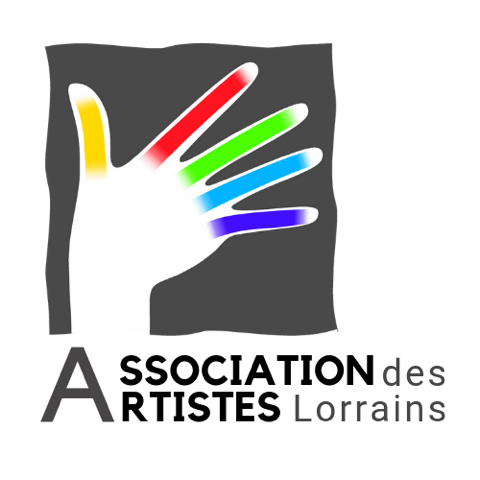 RÈGLEMENTART’STOM 2021127ème SALON de l’Association des Artistes LorrainsSite Alstom - 50 rue Oberlin NancyDu samedi 12 juin au dimanche 27 juin 2021En cas d’annulation du salon les droits d’accrochage seront remboursésEn raison des conditions particulières (COVID), l’association des Artistes Lorrains accorde une réduction de 20% cette année sur les tarifs accrochage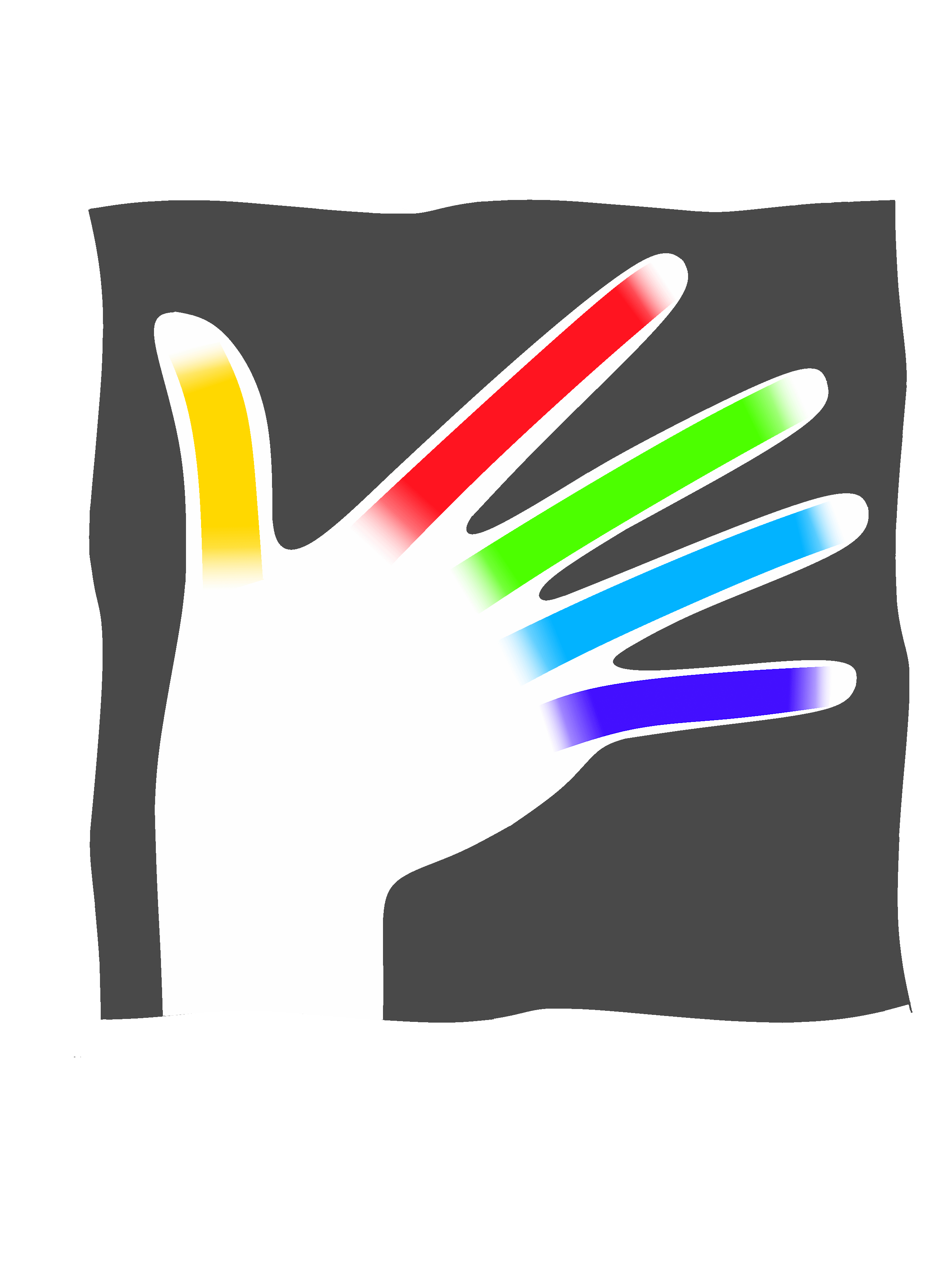 DATES A RETENIRDATES A RETENIRDate limiteLundi10 mai2021INSCRIPTIONSEn ligne sur le site de l’Associationouà défaut, envoi par courrier postalhttp://associationdesartisteslorrains.comFrançoise TANRET63 bis rue Jeanne d’Arc 54000 NANCYDate limiteLundi10 mai2021ENVOIbulletin d’inscription signé + chèque libellé au nom de l’Association des Artistes LorrainsFrançoise TANRET63 bis rue Jeanne d’Arc 54000 NANCY votre inscription sera prise en compte à réception de votre règlementDate limiteLundi10 maiEnvoi photos pour parution dans le catalogue du SalonClaudine BIGAUTclaudinebigaut@gmail.comMercredi02 juinDépôt des œuvresDe 10h à 19hSite ALSTOM (accès Parking gratuit)50 rue Oberlin54000 NANCYSamedi 12 juinOuverture du 127ème salon 15h Site ALSTOM, 50 rue Oberlin 54000 NANCYParking gratuitDimanche 27 juin RETRAIT des œuvres de 19h à 20h30Site ALSTOM Parking gratuitLundi 28 juinRETRAIT des œuvres de 10h à 13h30Site ALSTOM Parking gratuit